Ägardirektiv för Forskningen i Säffle ABDetta ägardirektiv avser Forskningen i Säffle AB, (556570-9192), (nedan kallat bolaget) beslutat av kommunfullmäktige 2022-11-28 och har fastställts på bolagsstämma december 2022.Bolaget som en del av den kommunala organisationenBolaget ägs av Säffle kommun. Bolaget är en del av kommunens verksamhet. Bolaget ska i sin verksamhet beakta detta. Bolagets verksamhet regleras, utöver av lag och av bolagsordningen, av direktiv utfärdade av kommunfullmäktige eller kommunstyrelsen, fastställda av bolagsstämma. Kommunernas direktivrättBolagets styrelse och verkställande direktör har att följa utfärdade direktiv, såvida dessa inte strider mot bolagsordningen, mot tvingande bestämmelser i lag eller annan författning, exempelvis aktiebolagslagen och offentlighets- och sekretesslagen, eller strider mot bolagets intresse.Detta ägardirektiv är ett komplement till bolagsordningen.Kommunens ledningsfunktionBolaget står enligt 6 kap. 1 § kommunallagen under uppsikt av kommunstyrelsen. Kommunstyrelsen utövar kommunens ledningsfunktion över bolaget i enlighet med vad som anges i kommunstyrelsens reglemente. Ledningsfunktionen har i kommunen även förtydligats med en särskild bolagspolicy. Kommunstyrelsen har rätt att ta del av bolagets handlingar och räkenskaper samt i övrigt inspektera bolaget och dess verksamhet. Bolaget ska lämna kommunstyrelsen den information om verksamheten som den begär. Den närmare omfattningen av informationen fastställs i samråd med bolagets styrelse.Bolaget erinras om att kommunstyrelsen enligt 6 kap. 1 a § kommunallagen har att fatta årliga beslut huruvida verksamheten varit förenlig med det fastställda kommunala ändamålet och utförts inom ramen för de kommunala befogenheterna.SekretessFöreligger på grund av lagstadgad sekretess hinder mot att överlämna viss uppgift till ägaren får uppgiften uteslutas. Bolaget ska i så fall uppge att strykning/utelämnande skett.Bolagets verksamhetFöremålet för bolagets verksamhet anges i bolagsordningen för bolaget. Bolaget får ej bedriva verksamhet som inte är förenlig med bolagsordningen.Bolaget får ej heller bedriva verksamhet som inte är förenlig med den kommunala kompetensen.Bolaget har till uppgift attBolaget har till föremål för sin verksamhet att inom Säffle kommun direkt eller i bolagsform äga, förvalta och bygga om fastigheter för Säffle kommuns behov och i övrigt inom ramen för 3 kap 6§ Lagen om vissa kommunala befogenheter.Bolagets ändamålSyftet och målsättningen för bolagets verksamhet är,Ändamålet med bolagets verksamhet är att inom Säffle kommun allmänt främja näringslivsverksamhet.  Bolaget skall tillämpa kommunal likställighetsprincip och beakta förbuden i 2 kap 3 och 8 §§ kommunallagen. När det gäller tillhandahållandet av lokaler skall bolaget tillämpa bestämmelsen i 1 kap 3§ lagen om vissa kommunala befogenheter enligt vilken vinstförbudet inte skall tillämpas. Vid annan verksamhet skall självkostnadsprincipen tillämpas.Skulle bolaget likvideras skall dess behållna tillgångar tillfalla moderbolaget Kommunföretag i Säffle AB.Fullmäktiges ställningstagandeBolaget ansvarar för att kommunfullmäktige får ta ställning innan sådana beslut i verksamheten som är av principiell beskaffenhet eller annars av större vikt fattas.Av bolagsordningen framgår att vissa beslut i bolaget fattas av bolagsstämman. En fråga som faller utanför uppräkningen i bolagsordningen kan trots detta vara en sådan fråga som kräver ställningstagande enligt denna punkt. Uppstår tveksamhet huruvida ställningstagande krävs, ska bolaget samråda med kommunstyrelsen.FörvaltningsberättelsenBolagets styrelse ska årligen i förvaltningsberättelsen, utöver vad aktiebolagslagen stadgar, redovisa hur verksamheten bedrivits och utvecklats mot bakgrund av det i bolagsordningen och dessa direktiv angivna syftet och ramarna med densamma.Uttalandet ska vara så utformat att det kan läggas till grund för kommunstyrelsens uppsikt och beslut enligt 6 kap. 1 och 1 a §§ kommunallagen samt till lekmannarevisorns granskning.GranskningsrapportenBolagets lekmannarevisorer ska årligen i sin granskningsrapport yttra sig om huruvida bolaget bedrivits på ett ändamålsenligt sätt utifrån det syfte som angivits i bolagsordningen och i detta ägardirektiv, samt de kommunala befogenheter som utgör ram för verksamheten.Om lekmannarevisorerna inom ramen för sin granskning finner brister i de avseenden som anges i första stycket ska lekmannarevisorerna löpande kommunicera sina iakttagelser med kommunstyrelsen.Ekonomiska mål (motsvarande finansiella mål)Bolaget ska bedriva sin verksamhet på ett sådant sätt att kostnaderna för verksamheten täcks genom taxor/avgifter/försäljning. Bolaget ska nå ett resultat i verksamheten som medger avkastning på totalt kapital motsvarande 2 %.FinansieringBolagets verksamhet finansieras via olika former av intäkter. Långsiktiga investeringar kan finansieras med lån för vilka kommunen kan lämna borgen. Borgensavgift utgår i dessa fall. Information och ägardialogÄgaren ska fortlöpande hållas informerad av bolaget om dess verksamhet. Bolaget ska initiera möten med kommunen om omständigheterna så påkallar. Bolaget ska till kommunstyrelsen redovisa bolagets ställning och resultat enligt kommunkoncernens gällande tidsplan för uppföljning. Bolaget ska därvid uppmärksamma ägarkommunerna på viktigare omständigheter och förändringar som kan inverka på bolagets verksamhet.Kommunstyrelserna ska utan dröjsmål få del av protokoll från bolagsstämmaprotokoll från styrelsesammanträdebolagets årsredovisning med revisionsberättelse och granskningsrapport från lekmannarevisor.Bolagets styrelse, VD och andra nyckelpersoner i bolaget ska delta vid möte med företrädare för kommunen minst en gång per år (ägardialog). Budget och affärsplanBolaget ska årligen fastställa affärsplan med mål för de närmaste tre räkenskapsåren och budget för nästkommande räkenskapsår. Fastställd affärsplan och budget ska tillställas kommunen kommunkoncernens gällande tidsplan för planering.Kommunal koncernredovisning och budgetBolaget ska till kommunen lämna de uppgifter som av kommunen bedöms nödvändiga för upprättande av årsredovisning och delårsrapport enligt lag (1997:614) om kommunal redovisning.Bolaget ska till kommunen lämna de uppgifter som av kommunen bedöms nödvändiga för upprättande av kommunens budget.SuppleanterSuppleant ska kallas till styrelsens sammanträden. Icke tjänstgörande suppleant har närvaro- och yttranderätt vid styrelsens sammanträden.Suppleant som ej tjänstgör ska åläggas att iaktta samma tystnads- och lojalitetsplikt som ledamot.Taxa för utlämnande av allmänna handlingarBolaget ska tillämpa den för Säffle kommun vid var tid gällande taxan för utlämnande av allmänna handlingar.ArkivreglementeSäffle kommuns arkivreglemente ska tillämpas i bolaget.Arkivmyndighet är kommunstyrelsen i Säffle kommun.BolagsstämmaAv bolagsordningen framgår hur kallelse till bolagsstämma ska ske. Information om bolagsstämman med angivande av tid och plats samt dagordning ska publiceras på bolagets hemsida senast två veckor i förväg. Samma information ska inom samma tid tillställas kommunen för möjliggörande av publicering på kommunernas hemsida.Avkastningskrav och särskilt uppdrag för år 2023Avkastningskravet (räntabilitet på totalt kapital) för år 2023 är 1,5 %.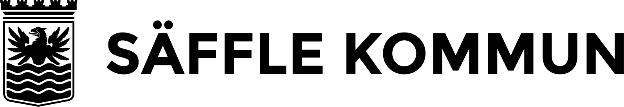 Beslutad av: Revideras av: ÄgardirektivÄgardirektivSida1(1)Beslutad av: Revideras av: Beslutad av: Revideras av: GiltighetstidBeslutad av: Revideras av: TillämpningsområdeTillämpningsområdeTillämpningsområde